www.kika.de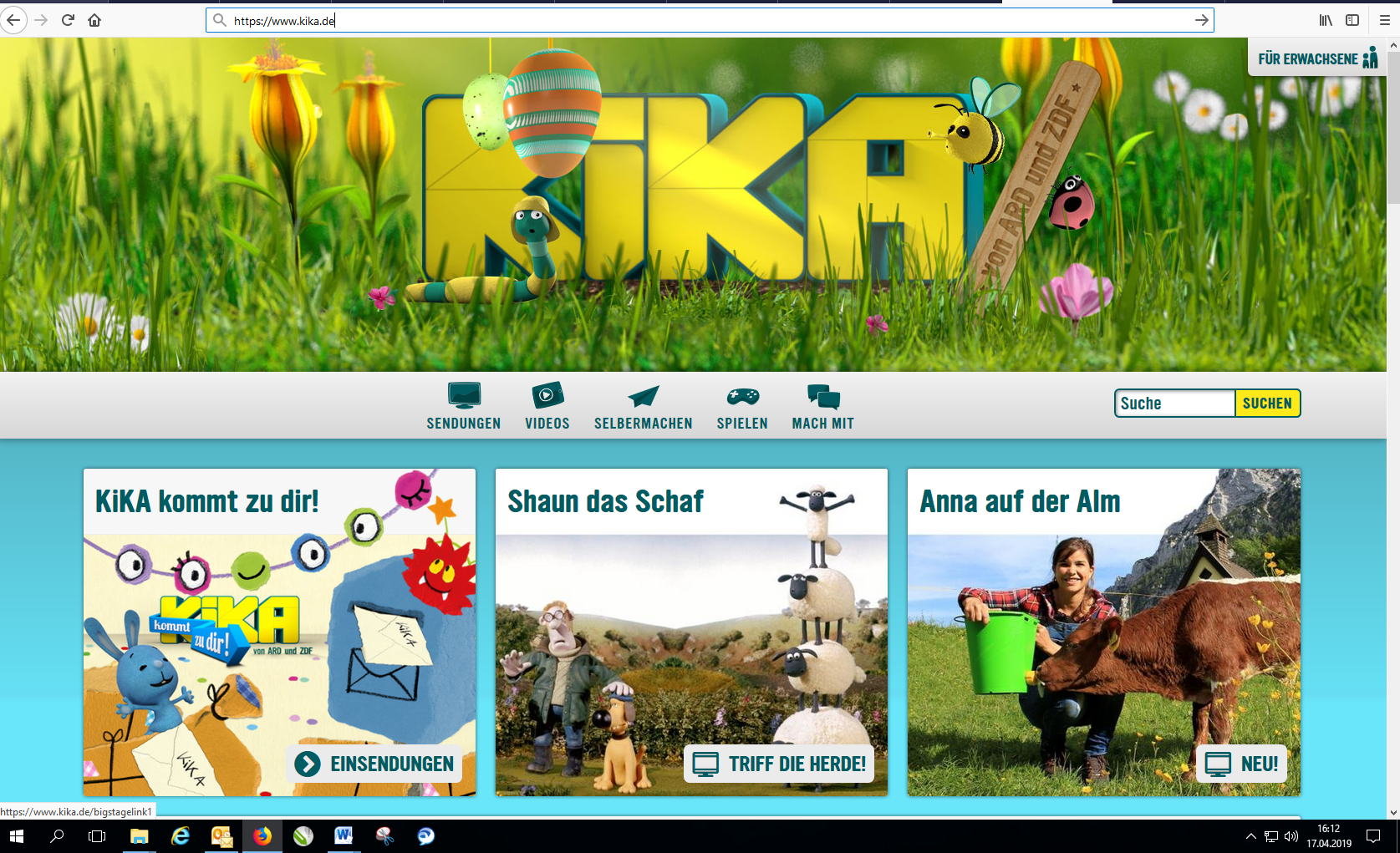 